Priedas išdėstytas nauja redakcija Administracijos direktoriaus 2023-05-08 įsakymu Nr. A-1561Pakeista Administracijos direktoriaus 2022-09-13 įsakymu Nr. A-3305Vadovaudamasis Lietuvos Respublikos vietos savivaldos įstatymo 18 straipsnio 1 dalimi ir 29 straipsnio 8 dalies 2, 6 ir 7 punktais, Lietuvos Respublikos valstybės tarnybos įstatymo 10 straipsnio 1 dalies 1 punktu ir 2 dalies 6 punktu, Lietuvos Respublikos valstybės ir savivaldybių turto valdymo, naudojimo ir disponavimo juo įstatymo 23 straipsnio 1 dalimi ir Lietuvos Respublikos korupcijos prevencijos įstatymo (2021 m. birželio 29 d. įstatymo Nr. XIV-471 redakcija) 17 straipsnio 4 ir 5 dalimis:Preambulės pakeitimai:Administracijos direktoriaus 2022-09-13 įsakymo Nr. A-3305 redakcija1. T v i r t i n u  pareigybių, dėl kurių teikiamas prašymas Lietuvos Respublikos specialiųjų tyrimų tarnybai pateikti informaciją, sąrašą (pridedama). 2. P r i p a ž į s t u  netekusiu galios Kauno miesto savivaldybės administracijos direktoriaus 2007 m. gruodžio 20 d. įsakymą Nr. A-4649 ,,Dėl Kauno miesto savivaldybės administracijos, Savivaldybės kontroliuojamų viešųjų įstaigų ir savivaldybės įmonių pareigybių sąrašo, kuriame nurodytas pareigas siekiantis eiti asmuo turi būti privalomai tikrinamas Specialiųjų tyrimų tarnybos, patvirtinimo“ su visais pakeitimais ir papildymais. 21. N u s t a t a u,  kad: 21.1. prašymas Lietuvos Respublikos specialiųjų tyrimų tarnybai pateikti informaciją apie asmenį, siekiantį eiti pareigas, turi būti teikiamas ir prieš skiriant asmenį laikinai eiti šio įsakymo priede nurodytas pareigas, kai nėra paskirto nuolat šias pareigas einančio asmens; 21.2. šis įsakymas skelbiamas Kauno miesto savivaldybės interneto svetainėje www.kaunas.lt.Papildyta punktu:Administracijos direktoriaus 2022-09-13 įsakymo Nr. A-3305 redakcija3. N u s t a t a u,  kad šis įsakymas įsigalioja 2022 m. sausio 1 dieną. 4. Šis įsakymas per vieną mėnesį nuo informacijos apie jį gavimo dienos gali būti skundžiamas Regionų apygardos administracinio teismo Kauno rūmams (A. Mickevičiaus g. 8A, Kaunas) Lietuvos Respublikos administracinių bylų teisenos įstatymo nustatyta tvarka. Suvestinė redakcija nuo 2023-05-08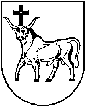 KAUNO MIESTO SAVIVALDYBĖS ADMINISTRACIJOS DIREKTORIUSKAUNO MIESTO SAVIVALDYBĖS ADMINISTRACIJOS DIREKTORIUSKAUNO MIESTO SAVIVALDYBĖS ADMINISTRACIJOS DIREKTORIUSĮSAKYMASĮSAKYMASĮSAKYMASDĖL PAREIGYBIŲ, DĖL KURIŲ TEIKIAMAS PRAŠYMAS SPECIALIŲJŲ TYRIMŲ TARNYBAI PATEIKTI INFORMACIJĄ, SĄRAŠO PATVIRTINIMODĖL PAREIGYBIŲ, DĖL KURIŲ TEIKIAMAS PRAŠYMAS SPECIALIŲJŲ TYRIMŲ TARNYBAI PATEIKTI INFORMACIJĄ, SĄRAŠO PATVIRTINIMODĖL PAREIGYBIŲ, DĖL KURIŲ TEIKIAMAS PRAŠYMAS SPECIALIŲJŲ TYRIMŲ TARNYBAI PATEIKTI INFORMACIJĄ, SĄRAŠO PATVIRTINIMO2021 m. gruodžio 28 d.  Nr. A-46242021 m. gruodžio 28 d.  Nr. A-46242021 m. gruodžio 28 d.  Nr. A-4624KaunasKaunasKaunasAdministracijos direktoriusVilius Šiliauskas